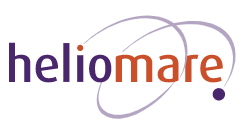 Veiligheidsbeleid
Heliomare Onderwijs(versie juni 2022)InleidingVeiligheid is een belangrijk onderdeel van het systeem van kwaliteitszorg van Heliomare Onderwijs. In dit beleid worden de verschillende instrumenten en processen beschreven, die betrekking hebben op de veiligheid van het onderwijs van Heliomare. Het veiligheidsbeleidsplan is opgesteld om te kunnen sturen en ondersteunen bij de uitvoering van de opdracht voor de sociale, psychische en fysieke veiligheid van onze medewerkers en leerlingen. Het beleid geldt voor het collectief van de scholen binnen Heliomare Onderwijs. Daarnaast nemen scholen specifieke eigen en aanvullende veiligheidsmaatregelen. Hierover leggen de scholen verantwoording af in de eigen schoolgids op basis van een analyse en afgezet tegen een norm. Heliomare Onderwijs werkt met een systematische en cyclische aanpak van beleidsvorming, uitvoering en evaluatie. Het is voor iedereen binnen onze scholen van belang dat de fasen van het beleidsproces planmatig plaatsvinden, het proces inzichtelijk is en taken, bevoegdheden en verantwoordelijkheden voor alle betrokkenen duidelijk zijn.Uitgangspunten hierbij zijn: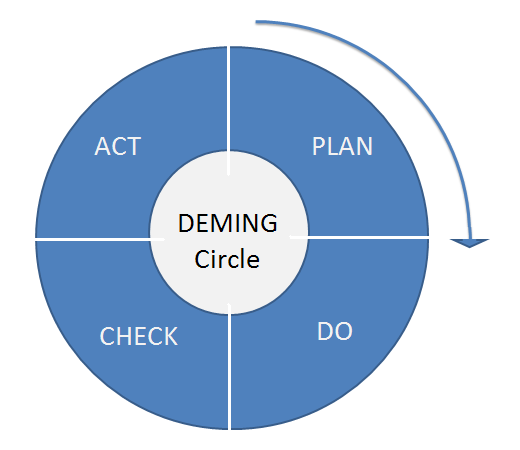 Veiligheidsbeleid en veiligheidsmetingen zijn onderdeel van het integrale kwaliteitsbeleid van Heliomare Onderwijs  Het is voor alle betrokkenen bekend en duidelijk wat een ieders taken, bevoegdheden en verantwoordelijkheden zijn.De Plan-Do-Check-Act cyclus is leidend bij de beleidscyclus.Verantwoordelijkheden worden zo laag mogelijk in de organisatie belegd. Centraal wat kan, decentraal waar nodigBinnen het hele kwaliteitsbeleid van Heliomare Onderwijs zijn vier soorten kwaliteitsmetingen:Inspectie van het Onderwijs (basiskwaliteit/ wettelijke verplichtingen, eigen aspecten van kwaliteit): hierin is Veiligheid en Schoolklimaat een van de vier kwaliteitsgebieden. Zie paragraaf 1.2.Tevredenheidsonderzoeken: leerlingen, ouders, personeel, samenwerkingspartners De Monitor Sociale Veiligheid, verplicht voor groep 7 en 8 van het SO (groep 6 mag ook, maar hoeft niet) en voor het VSO, wordt toegelicht in paragraaf 2.2. Zelfevaluatie / interne audits middels het Kwaliteitskader Goed Onderwijs. In de vierjarige cyclus van interne audits staat éénmaal in de vier jaar het kwaliteitsgebied Veiligheid en Schoolklimaat centraal, in de andere jaren wordt het ook als aandachtspunt meegenomen. Veiligheidsbeleid Heliomare breed	Het Veiligheidsbeleid van Heliomare Onderwijs valt onder de paraplu van dat van de bredere organisatie Heliomare: het Meerjarenbeleidsplan Integrale Veiligheid Heliomare 2020 t/m 2023 (zie link in bijlage 1).  Concernbreed zijn er afspraken en documenten beschreven op een aantal terreinen waarvoor  wettelijke verplichtingen bestaan, zoals: gedragscode, ongewenste omgangsvormen en sexuele intimidatie, klachtenregeling, omgang met agressie, vertrouwenspersoon.  De lijst met links naar concernbrede veiligheidsgerelateerde documenten staat in bijlage 1. Wettelijke opdrachtDit veiligheidsbeleid beschrijft wat Heliomare onderwijs doet binnen de wettelijke kaders op het gebied van veiligheid. Op dit moment vormen de Arbowet, de CAO afspraken en de Wet Veiligheid op School (2015) het kader voor het veiligheidsbeleid in scholen. Scholen zijn verplicht actief en expliciet beleid te voeren met betrekking tot de veiligheid van personeel en leerlingen; ze moeten dit uitwerken in een veiligheidsplan en dit opnemen in de schoolgids. Zoals in de paragraaf hierboven is beschreven, worden de wettelijke kaders op Arbo- en CAO gebied op een hoger organisatieniveau binnen Heliomare geregeld. Wet Veiligheid op school Per 1 augustus 2015 is voor scholen in het basisonderwijs, voortgezet onderwijs en speciaal onderwijs de wettelijke bepaling over de sociale veiligheid van leerlingen op school in werking getreden. De wet regelt een zorgplicht sociale veiligheid voor scholen. NB: De omschreven verplichtingen in de Wet Veiligheid op School staan ook benoemd in de Wet op de expertisecentra (WEC), art. 5a: Zorgplicht Veiligheid op school. De wet schrijft voor dat het bevoegd gezag zorg draagt voor de veiligheid op school, waarbij het bevoegd gezag in ieder geval:beleid met betrekking tot de veiligheid voert,er zorg voor draagt dat bij een persoon ten minste de volgende taken zijn belegd:1° coördinatie van het beleid in het kader van het tegengaan van pesten, en2° het fungeren als aanspreekpunt in het kader van pesten.de veiligheid van leerlingen op school monitort met een instrument dat een representatief en actueel beeld geeft. De wet geeft tevens aan dat de school ervoor zorgt dat de monitorgegevens voor de inspectie toegankelijk zijn en beschikbaar worden gesteld, zodat de inspectie inzicht krijgt in de daadwerkelijke beleving van de veiligheid en het welbevinden van leerlingen.Onder welbevinden op school wordt verstaan: positieve gevoelens over klas en klasgenoten, in de vorm van bijv. jezelf kunnen zijn, je prettig en thuis voelen e.d.Onder veiligheid wordt in de wet verstaan de sociale, psychische en fysieke veiligheid van leerlingen. Een school is veilig als de psychische, sociale en fysieke veiligheid van leerlingen niet door handelingen van anderen wordt aangetast. Fysieke veiligheid: aantasting van de lichamelijke integriteit, bijvoorbeeld door het toebrengen van lichamelijke pijn of letsel; denk bijvoorbeeld aan geweld in de vorm van slaan, schoppen, e.d. Sociale veiligheid: aantasting van de integriteit in het intermenselijk verkeer, bijvoorbeeld door uitschelden, belachelijk maken, achterstelling en discriminatie, vernedering, buitensluiten, e.d. Psychische veiligheid: aantasting van de geestelijke gezondheid, zoals door het uitoefenen van ongeoorloofde druk en bedreiging, manipulatie e.d. Pesten is gewelddadig (fysiek of verbaal) en meestal herhaald gedrag van 1 of meer personen, met de bedoeling om de ander(en) te kwetsen. Pesten gebeurt in levenden lijve of via elektronische, geschreven of andere kanalen (cyberpesten). Wie wordt gepest, krijgt meestal te maken met een optelsom van verschillende pestvormen. De schade kan psychologisch, seksueel, lichamelijk of sociaal zijn. Wie wordt gepest, kan zich meestal niet verdedigen. Er is sprake van een ongelijke (of als ongelijk ervaren) machtsverhouding tussen diegene die pest en de gepeste. Bij pesten gaat het doorgaans om herhaald gedrag. Toch kan ook een eenmalige gebeurtenis een grote impact hebben op het slachtoffer. De gepeste kan namelijk gebukt gaan onder de impliciete dreiging dat het pesten opnieuw zal gebeuren. Hij of zij wordt dan bang of leert juist om bang te zijn. Ook de duur van de pesterijen verschilt. Soms vinden ze plaats in een korte periode, soms houden ze een langere periode aan. Hoe dan ook: in veel gevallen zijn ze gepland en systematisch.
Plagen gebeurt spontaan en duurt niet lang. Het gaat vaak om humor en aandacht vragen. Bij plagen zijn beide partijen gelijk aan elkaar. Het is niet altijd leuk, maar zeker nooit bedreigend.BurgerschapswetBij het wettelijk kader hoort ook de Burgerschapswet, per 1 augustus 2021. De wettelijke burgerschapsopdracht bepaalt dat onderwijs actief burgerschap en sociale cohesie bevordert op doelgerichte en samenhangende wijze, waarbij kennis van en respect voor basiswaarden van de democratische rechtsstaat worden bevorderd en sociale en maatschappelijke competenties worden ontwikkeld. 
De schoolcultuur binnen Heliomare Onderwijs is in overeenstemming met deze basiswaarden, leerlingen worden gestimuleerd daarmee te oefenen en de school draagt zorg voor een veilige omgeving waarin leerlingen en personeel zich geaccepteerd voelen. 
Meer informatie hierover staat in de bovenschoolse Visie burgerschapsonderwijs Heliomare Onderwijs, die past binnen de uitgangspunten genoemd in het Onderzoekskader 2021 voor het toezicht op het (voortgezet) speciaal onderwijsInspectiekaderDit Veiligheidsbeleid van Heliomare Onderwijs relateert ook aan het inspectiekader,  het kwaliteitsgebied Veiligheid en Schoolklimaat (zie bijlage 2), zoals omschreven door de Inspectie van het Onderwijs in het Onderzoekskader 2021 voor het toezicht op het (voortgezet) speciaal onderwijs. Het kwaliteitsgebied Veiligheid en Schoolklimaat heeft samenhang met andere kwaliteitsgebieden: met name OP3 pedagogisch didactisch handelen (zie paragraaf 2.4), OP1 aanbod (zie paragraaf 2.5).  en OR2 Sociale en maatschappelijke competenties. Het inspectietoezicht omvat ook burgerschap (zie paragraaf 1.1).De algemene samenhang van de verschillende kwaliteitsgebieden uit het inspectiekader wordt binnen Heliomare Onderwijs weergegeven met onderstaande volgende formule, die staat voor: 
Onderwijsproces en Veiligheid en Schoolklimaat, ondersteund door (Be)sturing, Kwaliteitszorg en Ambities, leidt tot goede Onderwijsresultaten.OP     +     VS=   OR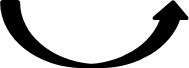 SKA   +    BKAZes radertjes van sociale veiligheidDe landelijke stichting School en Veiligheid benoemt op haar website, dat een sociaal veilige school vraagt om een doorgaand proces op de onderstaande zes punten. Dit zijn zes radertjes die in elkaar passen: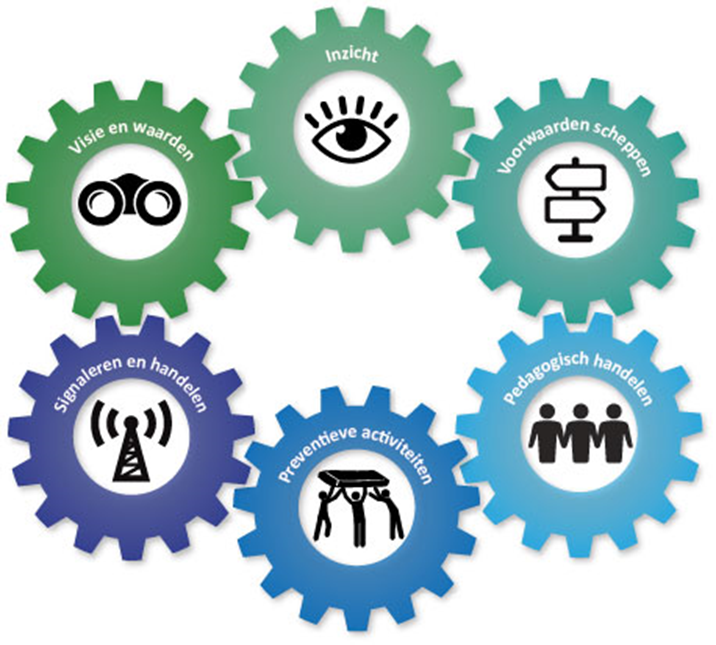 Een gezamenlijk ontwikkelde en gekende visie, kernwaarden, en afspraken;Inzicht in de veiligheidsbeleving, incidenten en mogelijke risico’s;Het scheppen van voorwaarden, beleggen van taken en samenwerken met alle betrokkenen;Positief pedagogisch handelen;Preventieve activiteiten en programma’s in de school;Tijdig signaleren van en effectief handelen bij grensoverschrijdend gedragAlle scholen binnen Heliomare Onderwijs hebben beleid waarin deze 6 punten worden toegelicht. Er is gekozen om niet in de digitale omgeving van School en Veiligheid beleidsplannen te schrijven, maar wel met de vragen uit het format van School en Veiligheid; hiervan is een Hulpdocument (bijlage 3) gemaakt als ondersteuning voor de scholen. Deze keuze is gemaakt om beter te kunnen afstemmen met het beleid van Heliomare Corporate in verband met de samenwerking tussen onderwijs en zorg. 
Hieronder lopen we de punten uit de ‘zes radertjes’ langs en beschrijven wat bovenschools de inzet is hierop.2.1.  	Gezamenlijk ontwikkelen en kennis hebben van visie, kernwaarden, doelen, regels en afsprakenBinnen Heliomare Onderwijs wordt veiligheidsbeleid integraal benaderd. Elke school heeft expliciet de taak, actief beleid te voeren gericht op een sociaal veilige school voor alle leerlingen. Vanuit de wettelijke opdracht betekent dit concreet dat de school zorgt voor een veiligheidsbeleidsplan, met aandacht voor sociale, fysieke en psychische veiligheid), een antipestbeleidsplan en -protocol, en duidelijke schoolregels. Daarnaast houdt het in dat de schoolleiding maatregelen moet treffen die gericht zijn op de preventie en het afhandelen van incidenten. Dat beleid moet de schoolleiding vervolgens verankeren in de dagelijkse praktijk. Goed kunnen leren en werken kan alleen in een sociaal, fysiek en psychisch veilige omgeving. Dit gaat over de manier waarop wij met elkaar omgaan in en om de scholen, maar ook uit de staat van de gebouwen, de schoolpleinen en de omgeving van de scholen. Naast de feitelijke (on)veiligheid en incidenten speelt ook veiligheidsbeleving een rol: leerlingen en medewerkers moeten zich in en om school veilig kunnen voelen.Door gezamenlijk op een school te werken aan een visie, kernwaarden en doelen voor sociale veiligheid ontstaat draagvlak, en wordt richting gegeven aan het handelen van alle betrokkenen in de school en een positief schoolklimaat. 
Belangrijk is dat gezamenlijk gedragen regels, afspraken en procedures ontstaan, die iedereen kent en waar iedereen elkaar op kan aanspreken. Daarbij gaat het enerzijds om gezamenlijke gedragsregels voor leerlingen, die duidelijk worden gecommuniceerd (bijvoorbeeld met posters in de klas), ook naar ouders, en waarop wordt gehandhaafd. Daarnaast gaat het om afspraken of protocollen voor medewerkers, bijvoorbeeld voor 'wat te doen bij veelvoorkomende vormen van grensoverschrijdend gedrag', waarbij iedereen weet hoe hij /zij dan moet handelen en bij wie hij terechtkan. Het is belangrijk dat alle aspecten rond sociale en fysieke veiligheid regelmatig terugkomen in teamoverleggen en dat de doelen en werkwijzen ook systematisch worden geëvalueerd.(Wijzigingen in) beleidsdocumenten en protocollen worden ter instemming aangeboden aan de medezeggenschapsraad van de school, op basis van artikel 10, onder e: vaststelling of wijziging van regels op het gebied van veiligheids-, gezondheids- en welzijnsbeleid). 2.2. 	Inzicht in veiligheidsbeleving, incidenten en mogelijke risico’s; audits en monitoringEen belangrijke voorwaarde om het sociale klimaat te kunnen verbeteren is zicht te krijgen op de veiligheidsbeleving en de beleving van het schoolklimaat door leerlingen, ouders en medewerkers. Als een school weet wat er speelt, worden knelpunten gesignaleerd en kan het beleid daarop worden aangepast.Voor de leerlingen wordt binnen Heliomare Onderwijs voor het meten van de sociale veiligheid gebruik van door de Inspectie van het Onderwijs goedgekeurde meetinstrumenten. Zie in de paragraaf hieronder. Voor de ouders wordt gebruik gemaakt van de Vensters enquête, hierbij wordt samengewerkt met Revalidatie. De vragen zijn gericht op hoe ouders de tevredenheid en de beleving van de veiligheid op school bij hun kind ervaren.Voor de medewerkers wordt vanuit Heliomare corporate eenmaal in de twee jaar een medewerker-tevredenheidsonderzoek uitgezet. Het andere jaar wordt een vragenlijst door Heliomare Onderwijs afgenomen. De bovenstaande metingen zijn geborgd in de Kwaliteitszorgcyclus en de Planning & Control-cyclus. De schoolleiders, en de bovenschoolse directeur analyseren de resultaten en nemen deze op in hun rapportages en verantwoorden zich hierover. Op grond van de resultaten formuleren zij daarnaast in hun school- en jaarplannen doelen om hierin continue verbeterstappen in te zetten. Binnen de hele organisatie rapporteert Heliomare Onderwijs de uitkomsten in Kwartaalrapportages en in de Rapportages Kwaliteit & Veiligheid. Monitor Sociale Veiligheid leerlingenDe scholen van Heliomare Onderwijs nemen verschillende vragenlijsten af op het gebied van sociale veiligheid, maar dit zijn wel dezelfde binnen het schoolniveau (SO en VSO). Zie de tabel hieronder. 
De vragenlijsten worden afhankelijk van de doelgroep, individueel of klassikaal afgenomen. Voor de leerlingen met een ZML niveau zijn deze lijsten aangepast naar een picto versie. In het SO is het vanaf groep 7 en 8 verplicht om aan de Monitor Sociale Veiligheid deel te nemen. Binnen de IB vakgroep zal worden besproken wat de beste periode is om deze monitor af te nemen, omdat het streven is om meer eenheid in de afnameperiode aan te brengen, zodat bovenschools data met elkaar vergeleken kunnen worden. De gegevens van de Monitor Sociale Veiligheid worden vóór 1 juli aangeleverd aan het MT secretariaat die het in het online schooldossier / Vensters zet.Wat op dit moment speelt, is dat Parnassys bezig is met een nieuwe module Kindbegrip die mogelijk in de plaats gaat komen van Zien! Hierbij hoort ook de ontwikkeling van een nieuwe leerlingvragenlijst. Deze signaleringslijst geeft inzicht in de sociaal-emotionele ontwikkeling én in het welzijn en de veiligheidsbeleving van leerlingen, geschikt voor de verplichte jaarlijkse monitoring voor de Wet Veiligheid op school. Heliomare Onderwijs zal zich hierop oriënteren.IncidentenregistratieEen ander instrument is het registreren van incidenten. De aard en omvang van de incidenten is een belangrijke graadmeter van de veiligheid binnen de school. Scholen vermelden ‘lichtere’ incidenten als notitie in het leerlingenvolgsysteen van Parnassys of SOMToday. Binnen Heliomare worden ‘zwaardere’ incidenten met gevolgen voor een leerling of medewerker geregistreerd als FONA-melding in het Incident Meld Systeem (IMS). FONA staat voor ‘Fouten, Ongevallen en Near Accident’. Zwaardere incidenten betreffen zaken als: agressie, brand, inname schadelijke stoffen, vallen, of vermissing/weglopen van een leerling.
Zie bijlage 1 voor de Procedure afhandeling FONA melding.Het invullen van het FONA- formulier loopt online via de SelfServicedesk -> schade en veiligheid -> FONA-formulier. NB: Omdat dit formulier Heliomare breed is wordt er niet gesproken over ‘leerlingen’ maar ‘cliënten’. De Werkinstructie invullen van een FONA-formulier’ (zie bijlage 1) helpt bij het invullen. 
Nadat de melding is gedaan komt deze automatisch binnen bij de ingevulde leidinggevende, bijvoorbeeld de schoolleider. De leidinggevende geeft via het digitale formulier een reactie op de binnengekomen melding, waar de melder een bericht van ontvangt. Naar aanleiding van de melding kan hij/zij actie(s) uitzetten om in de toekomst incidenten te voorkomen.Goede communicatie hierover binnen de scholen is van groot belang: duidelijk moet zijn hoe incidenten gemeld kunnen worden, welke incidenten gemeld moeten worden en welke stappen moeten worden doorlopen. De werkinstructie voor het melden van incidenten staat in de schooldocumenten. Per kwartaal wordt bovenschools een overzicht gemaakt van de FONA-meldingen, hierin is te lezen hoeveel en welke incidenten er per school zijn voorgevallen en hoe deze zijn behandeld. Vanuit Heliomare Onderwijs is een medewerker aangewezen als lid van de FONA-commissie, zij heeft de verantwoordelijkheid om de incidentenregistratie bij te houden en te analyseren. 
Scholen geven in hun schoolverslag en schoolgids informatie en verantwoording over de incidenten die zijn voorgevallen.Wijziging in schooljaar 2022-23: FONA wordt in de loop van 2022 VIM. Dit staat voor Veilig Incident Melden. De benaming is meer toepasselijk en algemeen, en wordt ook gebruikt in juridische artikelen. Vanwege deze nieuwe naam, maar ook om het incident melden weer onder de aandacht te brengen komt er een nieuwe informatiefolder over het veilig melden van incidenten. Deze zal binnen alle Heliomare locaties worden verspreid. Ook wordt er gewerkt aan een E-learning module binnen de Digitale Leeromgeving (DLO) van de Heliomare Academie, over het waarom, hoe en de afhandeling van incident meldingen. Het streven is deze E-learning in de week van de Veiligheid te introduceren (half oktober 2022).Risico’s in kaart (RI&E)Iedere werkgever, dus ook het bevoegd gezag van Heliomare Onderwijs, is volgens de Arbowet verplicht om de Arbo risico’s in de organisatie te beschrijven en te beoordelen. Dit wordt ook wel de risico-inventarisatie en –evaluatie (RI&E) genoemd. De Arbeidsinspectie (of Inspectie SZW, Ministerie Sociale Zaken en Werkgelegenheid) controleert of er een RI&E is en of die ook wordt nageleefd. 
Het doel van de RI&E is het inventariseren van de risico’s op het gebied van veiligheid, gezondheid en welzijn (VGW) binnen de Heliomare-organisatie onderdelen. Deze inventarisatie helpt de werkgever en het management, in overleg met de (G)MR, om een beleid op te stellen waarbij iedereen in de onderneming veilig, gezond en prettig kan werken. Goede arbeidsomstandigheden verminderen de kans op ongelukken en verzuim. Gesignaleerde problemen neemt de organisatie vervolgens in een plan van aanpak op. De personeelsgeleding in de (G)MR heeft instemmingsrecht op het Arbobeleid en het plan van aanpak dat op basis daarvan moet worden gemaakt. 
Een RI&E moet actueel zijn, maar er is niet een bepaalde ‘houdbaarheidsdatum’. In geval van verbouwingen, andere functies, nieuwe inzichten op veiligheidsgebied moet er een nieuwe RI&E worden gedaan. Van een RI&E wordt verslag gedaan in het Arbo Jaarverslag.  
De uitvoering van de RI&E vindt plaats door de Arbocoördinator. De manager van het bedrijfsonderdeel - voor Heliomare Onderwijs de schoolleiders- en de (G)MR bewaken mede de voortgang.
De inventarisatie wordt uitgevoerd volgens het ‘RI&E-Zorg-instrument’ van de sectorfondsen Zorg en Welzijn, waarbij de vragenlijsten voor de gehandicaptenzorg worden gebruikt. Deze worden ook gebruikt voor het bedrijfsonderdeel Onderwijs, met (op schoolspecifieke onderdelen zoals schoolpleinen, speeltoestellen, etc) aanvulling vanuit het instrument ‘Arbomeester’ dat speciaal voor het onderwijs is beschreven.De corporate documenten Arbo-procedure Risico- Inventarisatie en Evaluatie en Procesbeschrijving ondersteunen van het veiligheidsbeleid van medewerkers en cliënten door de afdeling Arbo beschrijven de invulling van de werkwijze (zie Bijlage 1). Het scheppen van voorwaarden, beleggen van taken en samenwerken met ouders en externe partnersEr is een heldere organisatie van veiligheidTaken, verantwoordelijkheden en bevoegdheden van iedereen die aan de veiligheid van het onderwijs werkt, zijn helder binnen Heliomare Onderwijs. Hierbij is sprake van een goede interprofessionele samenwerking.De groepsleraar of mentor is de eerste verantwoordelijke voor de sociale veiligheid van de leerling. Daarnaast zijn er een aantal sleutelrollen en -taken, die hieronder worden beschreven. Voor de sociale veiligheid zijn dat: coördinator sociale veiligheid: ontwikkelt het beleid op het hele gebied van sociale veiligheid, zorgt voor de afname van leerlingtevredenheidsvragenlijst, is aanspreekpunt, vraagbaak en adviseur voor collega’s op dit gebied.coördinator anti-pestbeleid: in de wet Veiligheid op school die geldt voor het primair en voortgezet onderwijs staat dat een medewerker vanuit zijn opgebouwde kennis op het gebied van pesten kan fungeren als klankbord voor collega’s met vragen over het tegengaan en voorkomen van pesten. Ook adviseert hij de schoolleiding op het gebied van de structurele aanpak van pesten.aanspreekpunt pesten: Vanuit de wet Veiligheid op school zijn scholen verplicht iemand te laten fungeren als aanspreekpunt in het kader van pesten. Dit geldt zowel voor het primair als het voortgezet onderwijs. Deze persoon is aanspreekpunt voor leerlingen die gepest worden, als zij willen praten over een situatie of vragen hebben. Ook ouders en collega’s kunnen bij deze persoon terecht. In de schoolgids staat vermeld wie de taak binnen de school uitvoert.Rond de organisatie van arbeidsomstandigheden moet de werkgever verplicht de volgende deskundigen hebben:preventiemedewerker: Deze heeft drie wettelijke taken:  het (mede) opstellen en uitvoeren van de risico-inventarisatie en evaluatie (RI&E);het adviseren en nauw samenwerken met de ondernemingsraad /personeelsvertegenwoordiging over de te nemen maatregelen voor een goed arbeidsomstandighedenbeleid; deze maatregelen (mede) uitvoeren. In de RI&E is aangegeven hoe de medewerkers in contact kunnen treden met de preventiemedewerker.bedrijfshulpverlener (bhv'er):  Deze heeft als taken: de eerste hulpverlening bij ongevallen; het beperken en bestrijden van brand het voorkomen en beperken van ongevallenhet alarmeren en in noodgevallen evacueren van alle medewerkers en anderen die aanwezig zijn in het bedrijf het alarmeren van externe hulpverleners en met hen samenwerken De bhv er moet goed opgeleid zijn; periodiek een herhalingscursus volgen en regelmatig oefenen. Het is belangrijk dat bhv-ers zoveel mogelijk verspreid zijn over de verschillende locaties om in geval van nood zo snel mogelijk te handelen.Arbo-deskundige (-coördinator): een werkgever moet zich laten bijstaan door een gecertificeerde arbodeskundige. Deze geeft adviezen over het verbeteren van arbeidsomstandigheden. De gecertificeerde arbodeskundige is nodig voor het toetsen van de RI&E en afstemming over het periodiek arbeidsgezondheidskundig onderzoek (PAGO).Bedrijfsarts: een bedrijfsarts ondersteunt de werkgever èn medewerkers bij preventief en curatief verzuimbeleid. Heliomare werkt samen met de ArboUnie. Een bedrijfsarts is onafhankelijk en brengt een advies uit tot in het belang is van de gezondheid van de medewerkerVertrouwenspersoon: werkgevers zijn volgens de Arbowet verplicht om hun medewerkers te beschermen tegen psychosociale belasting, door hiervoor beleid op te stellen en uit te voeren. Dit beleid is bij Heliomare gepubliceerd op Helionet en in het Document Beheer Systeem (DBS), zie de link in bijlage 1. De externe vertrouwenspersoon is er voor medewerkers die meldingen of klachten hebben over ongewenst gedrag zoals agressie en geweld, seksuele intimidatie / ongewenste intimiteiten, pesten, en discriminatie. Ook de externe vertrouwenspersoon werkt bij de ArboUnie. De taken van een vertrouwenspersoon bestaan onder meer uit;eerste opvang van medewerkers die zijn lastiggevallen; geven van hulp en advies nagaan of een oplossing in de informele sfeer mogelijk is informeren van het slachtoffer over andere oplossingsmogelijkheden zoals klachtenprocedures desgewenst begeleiden van de medewerker bij een klachtencommissiedoorverwijzen naar andere hulpverlenende instanties, bijvoorbeeld een mediatorgeven van voorlichting over de aanpak van ongewenst gedragadviseren en ondersteunen van leidinggevenden bij het voorkomen van ongewenste gedrag registreren van gevallen van ongewenst gedrag Een vertrouwenspersoon gaat altijd vertrouwelijk om met de informatie van medewerkers. Er is een geheimhoudingsplicht.Interne klachtenfunctionaris: Bij Heliomare is er een interne klachtenfunctionaris voor leerlingen en in ouders, zie de link in bijlage 1. De klachtenfunctionaris ondersteunt bij het lopen van de afgesproken route van klachtenbehandeling.Aandachtfunctionaris Huiselijk Geweld en Kindermishandeling: Scholen zijn verplicht om de Meldcode Huiselijk geweld en kindermishandeling te hanteren. De Wet Meldcode adviseert een aandachtsfunctionaris aan te stellen en op te leiden. Dit is dus niet verplicht. Heliomare Onderwijs werkt volgens het Beleidsdocument Meldcode Huiselijk geweld en Kindermishandeling, zie de link in bijlage 1. Taken van de aandachtsfunctionaris: zorgdragen voor de implementatie, het hanteren en borgen van de meldcode, zodat huiselijk geweld en kindermishandeling eerder worden gesignaleerd, hulp geboden wordt en het geweld eerder stopt. Dit omvat:instrueren van collega’s binnen de organisatie over de meldcode, adviseren en begeleiden bij vermoedens van huiselijk geweld en kindermishandeling en de daarbij te nemen stappen.het adviseren en begeleiden van de schoolleiding in de kennis van de meldcode en deimplementatie hiervan.Coördinerend onderwijs- en zorgassistent: de (coördinerende) onderwijs-en zorgassistenten hebben als één van hun taken het veilig toedienen van medicatie onder toezicht van de schoolverpleegkundgie en de revalidatiearts volgens het Protocol medicatie en het Beleid voorbehouden en risicovolle handelingen, zie ook hiervoor bijlage 1. Zij worden jaarlijks geschoold op het uitvoeren van deze handelingen.Voorwaarden voor een zo groot mogelijke sociale veiligheid op school worden door scholen beschreven, onder andere in de vorm van duidelijke afspraken met leerlingen, ouders, opvang, zorg en andere partners van de school, zoals jeugdhulp en gemeente.Scholen vragen aan nieuw onderwijspersoneel een Verklaring Omtrent het Gedrag (VOG). Hieruit blijkt of er hindernissen zijn om in de nieuwe functie aan de slag te gaan. De VOG blijft 6 maanden geldig. Tijdelijke werknemers kunnen de VOG vaker gebruiken.De scholen zorgen dat de inrichting van de school en de schoolomgeving (binnen- en buitenruimtes, materialen, toezicht) zodanig is, dat de sociale en fysieke veiligheid gewaarborgd is. Fysieke veiligheidAfspraken rond fysieke veiligheid zijn gebaseerd op het corporate Meerjarenbeleidsplan Integrale Veiligheid 2020-2023 (link in bijlage 1). In bijlage II van dit corporate plan, ‘Voldoen aan wettelijke eisen’ staat aan welke zaken dan moet worden gedacht:  Brandveiligheid en voldoen aan huidig bouwbesluit, Luchtkwaliteit scholen.  Risico-inventarisatie Legionella checkCalamiteitenplannen, ontruimingsplannen en jaarlijkse ontruimings-oefeningen. Medisch technische apparatuur bij Revalidatie, Onderwijs, Arbeid en Sport o.b.v. beleid Convenant Medische Technologie.Revalidatie therapeutenIn een schoolgebouw waar leerlingen naast onderwijs ook therapie krijgen, is het van belang om ook de medewerkers van revalidatie actief te betrekken in het realiseren van een sociaal veilige omgeving en pedagogisch klimaat. Behandelaars maken gebruik van en bevinden zich in de gezamenlijke ruimten in het gebouw en dienen ook in de behandelruimten zorg te dragen voor een veilig klimaat, waar kinderen en jongeren zich prettig voelen. Kinderen en jongeren moeten erop kunnen vertrouwen dat ook behandelaars zich in het gebouw inzetten om hen te beschermen tegen gevaar door menselijk handelen. Behandelaars hebben niet alleen een signalerende taak en melden risicovolle situaties bij de groepsleiding, maar dienen tevens te handelen wanneer direct ingrijpen gewenst is om schade bij een kind/jongere te voorkomen. Al het personeel is op de hoogte en handelen overeenkomstig de meldcode kindermishandeling en huiselijk geweld als hier aanleiding toe is. Zij doen dit door een melding te doen bij de verantwoordelijke schoolmaatschappelijk werkster van de betreffende school. LeerlingenzorgVeiligheid staat ook in relatie tot leerlingenzorg. De scholen willen voor leerlingen met een ingewikkelde thuissituatie of met leer- en gedragsproblemen op school een veilige plek creëren. Voor leerlingen met leer- en gedragsproblemen organiseren de Commissies van Begeleiding, begeleiding gericht op het optimaliseren van de leermogelijkheden en leeromgeving van een individuele leerling. Binnen de Commissie van Begeleiding worden incidenten besproken en waar mogelijk externe contacten geraadpleegd om te zoeken naar passende oplossingen voor in de thuissituatie en elders. Indien sprake is van een ingewikkelde thuissituatie wordt er door de betrokkenen een beroep gedaan op o.a. schoolmaatschappelijk werk.Leerlingenzorg binnen Heliomare onderwijs gebeurt vaak in samenwerking met externe instanties zoals jeugdzorg en maatschappelijk werk. Binnen de school wordt informatie uitgewisseld over hoe in de school en in de klas omgegaan kan worden met gedragsproblemen, dit draagt bij aan een sociaal veilig klimaat.De scholen van Heliomare Onderwijs hebben een Privacyreglement ten behoeve van de privacybescherming van ouders/leerlingen, ook voor de samenwerking/uitwisseling van gegevens met externe organisaties. Zie bijlage 1 .Daarnaast beschikt Heliomare, zoals wettelijk verplicht is, over een Klachtenregeling en een externe vertrouwenspersoon, en is aangesloten bij een onafhankelijke klachtencommissie. Zie bijlage 1ProtocollenEr zijn op de scholen protocollen voor verschillende veiligheidsrisico’s en situaties, zoals een medicatie protocol of een protocol agressiebeheersing. 
Een protocol beschrijft de te volgen procedure, stuurt de beslissingen van een medewerker en geeft voor een specifieke situatie aan wie actie neemt, wat hij doet en op welke manier. Het is een concreet handelingsplan gebaseerd op de visie van de school. 
Medewerkers wegen af of gedrag van leerlingen of andere medewerkers nog toelaatbaar is of een grens overschrijdt. Dit in overleg met schoolleider of leden van de CVB. De context van een situatie bepaalt hoe gedrag geduid moet worden. Het helpt een medewerker om met collega’s deze afwegingen te bespreken, om de grens tussen toelaatbaar en niet toelaatbaar makkelijker te bepalen en om er met elkaar een lijn in te trekken. Tijdens teamvergaderingen kan dit onderwerp ook terugkomen, de medewerkers gaan in gesprek over wat grensoverschrijdend is. Het is zinvol om de manier waarop opgetreden is bij grensoverschrijdend gedrag met collega’s en met ouders te bespreken. Ouders hierbij betrekken levert meestal meer begrip en samenwerking op. 
Zie bijlage 1 voor een overzicht van de protocollen die op de Heliomare scholen worden ingezet. Positief pedagogisch handelenVeiligheid is een essentiële voorwaarde om te kunnen leren en werken. Door een positieve en ondersteunende benadering van leerlingen, personeel en andere betrokkenen én goed voorbeeldgedrag ontstaat een positief schoolklimaat waarin iedereen zich veilig voelt en optimaal kan leren en werken. Het pedagogisch klimaat op onze scholen kenmerkt zich door de volgende waarden: Veilig Samen Bouwen. Elke leerling heeft een grote behoefte aan een veilig klimaat om te kunnen leren en vertrouwen te ontwikkelen in hun mogelijkheden. Het schoolklimaat op de locaties van Heliomare Onderwijs is respectvol, stimulerend en uitdagend. Dat is de voorwaardelijke basis waarop het onderwijsaanbod succes heeft. Op onze locaties worden de leerlingen positief benaderd, wordt de motivatie en participatie om te leren versterkt. De zelfregie van leerlingen is onderdeel van het leren maken van keuzes en zelfredzaamheid. Onze leerlingen weten dat ze indien nodig extra tijd of herhaalde instructie krijgen en in eigen tempo kunnen werken. Ons veilig schoolklimaat moedigt coöperatief leren aan. Het proces waarbij de leerling zijn beperking erkent en uiteindelijk accepteert, talenten ontwikkelt en mogelijkheden benut, wordt interdisciplinair ondersteund. Er is intensieve aandacht voor alle leergebied overstijgende kerndoelen voor de onderscheiden doelgroepen, met een accent op sociaal gedrag, sociaal emotionele ontwikkeling, leren leren en leren omgaan met beperkingen. Het onderwijs is gericht op het geven van inzicht aan de leerling, zodat deze leert te reflecteren en te anticiperen op eigen gedrag en leerhouding. Dit wordt aangepast aan de mogelijkheden van de leerling. Waar een leerling niet in staat is te reflecteren, richten we de omgeving zo in dat deze leerling met hulp kan functioneren.Heliomare Onderwijs werkt handelingsgericht en bevordert de zelfredzaamheid van de leerling op sociaal, emotioneel, educatief en fysiek gebied en de oriëntatie op zijn toekomstige participatie in de maatschappij. Het eigenaarschap van de leerling en zijn ouders zijn uitgangspunt. De leerling en zijn ouders worden ondersteund om realistische doelen te stellen. Hierbij is het van belang om met elkaar te bepalen wat de leerling nodig heeft en hoe de professionals hieraan tegemoet kunnen komen. Activiteiten en programma’s in de schoolOp alle scholen van Heliomare Onderwijs worden bij de doelgroepen passende activiteiten en programma’s georganiseerd, gericht op veilig en gezond gedrag, het tegengaan van pesten en het bevorderen van sociale competenties. Hierdoor wordt de sociale veiligheid op school en daarbuiten versterkt en wordt de weerbaarheid tegen onveilige situaties vergroot. 
De medewerkers volgen scholing in deze programma’s en worden hierin intern begeleid. De sociaal-emotionele competenties van leerlingen worden gevolgd in het leerlingvolgsysteem.Binnen Heliomare Onderwijs SO en (V)SO EMB  (Heemskerk, De Alk, De Ruimte) wordt het programma ‘Beste Vrienden’ van ‘De Vreedzame school’ ingezet. Dit is een programma voor sociale competentie en democratisch burgerschap. Het staat voor een pedagogische benadering waarbij niet zozeer de individuele leerling, maar de leerling in zijn sociale context centraal staat. Voor het VSO (Heliomare College Heemskerk en Alkmaar) is gekozen voor het Leefstijl-programma. Hierin worden jongeren bewustgemaakt van het ‘goed omgaan met elkaar’ aan de hand van verschillende thema’s. Niet alleen het individu wordt hierdoor sterker, maar ook de groep. Het bevorderen van positieve groepsrelaties speelt in de Leefstijl-lessen een grote rol. 
Op Heliomare College Alkmaar zijn daarnaast  ‘Gelukslessen’ op basis van positieve psychologie in ontwikkeling. Binnen alle scholen is ook specifiek aanbod op het thema Vriendschap, relaties en seksualiteit,  en op het gebied van Mediawijsheid en cyberpesten. Ouders worden geïnformeerd en betrokken bij het veiligheidsbeleid via Social Schools of Somtoday en via informatiebijeenkomsten. Bij incidenten wordt er altijd persoonlijk contact  opgenomen met ouders. Dit gebeurt telefonisch of face to face, zo spoedig mogelijk nadat het incident heeft plaatsgevonden.Binnen Heliomare onderwijs worden medewerkers ook geschoold in gedragscodes. Zo zijn alle medewerkers verplicht in de Digitale Leeromgeving (DLO) de cursus ‘Meldcode kindermishandeling’ te volgen. Maatschappelijk Werk neemt hierin het voortouw. 
Ook verdere deskundigheidsbevordering voor het personeel in het bevorderen van sociale veiligheid en omgaan met grensoverschrijdend gedrag gefaciliteerd. In het DLO staat in Good Habitz omgeving de module Omgaan met Agressie. Scholen kunnen naar wens dit verder implementeren met een interne teamcoach van Heliomare. 
In het  corporate Strategisch Opleidingsplan 2020-2024 van Heliomare staat beschreven hoe Heliomare verdere deskundigheidsbevordering van het personeel nastreeft, onder andere binnen de Heliomare Academie.  Tijdig signaleren van en effectief handelen bij grensoverschrijdend gedragDoor het tijdig signaleren en effectief aanpakken van veiligheidsrisico's, grensoverschrijdend gedrag, pesten en incidenten, wordt escalatie van beginnende onveiligheid voorkomen en de gevolgen ervan voor slachtoffers zo veel mogelijk beperkt. De scholen hebben in hun veiligheidsplannen beschreven hoe zij omgaan met grensoverschrijdend gedrag en de afspraken hieromtrent met partners buiten de school, zoals politie, jeugdhulp, enzovoort. 
Alle scholen binnen Heliomare Onderwijs werken actief met een sociaal-emotioneel leerlingvolgsysteem om leerlingen in hun gedrag te volgen. De scholen hebben een heldere ondersteuningsstructuur voor het (multidisciplinair) wegen van ondersteuningsbehoeften en veiligheidsrisico's en het vaststellen en in gang zetten van een aanpak daarvoor. De CvB is hiervoor verantwoordelijk. 
Bij  incidenten en grensoverschrijdend gedrag kennen en volgen alle betrokkenen de afspraken en protocollen (zie bijlage 1) en zorgt voor goede opvang van slachtoffers, daders en getuigen/meelopers. CalamiteitenEen calamiteit is een zware noodsituatie, een onverwachte gebeurtenis die snel tot grote (im)materiële schade kan leiden of al heeft geleid. Snel handelen is erg belangrijk. Voorbeelden van een calamiteit kunnen zijn: brand, stroomstoring, waterschade, calamiteiten met een leerling. Een calamiteit leidt tot een noodsituatie. Deze vraagt om een besturing en afstemming die buiten de dagelijkse orde van de organisatie valt en waarvoor het noodzakelijk is dat de bereikbaarheidsdienst wordt gecontacteerd. Dit betekent dat alle medewerkers van Heliomare dienen te weten hoe op te schalen in geval van een calamiteit. Uitgangspunt bij het opschalen is dat beter een keer teveel wordt opgeschaald dan een keer te weinig. Bij twijfel, dient dan ook altijd te worden opgeschaald. 
Voor de afspraken omtrent calamiteiten zijn er noodprocedures voor iedere locatie, zie hiervoor de Richtlijn bereikbaarheidsdiensten calamiteit, plus een Crisis- en Continuiteitsplan, zie bijlage 1. Wanneer er zich een ernstig incident afspeelt op school is goede en snelle communicatie met medewerkers, leerlingen en ouders van groot belang om te zorgen dat de onrust niet groter wordt. Er wordt bepaald of experts nodig zijn die de school bij kunnen staan en kunnen adviseren bij de opvang van leerlingen, ouders en medewerkers. Ook kan en ernstig incident media aandacht oproepen. Binnen Heliomare Onderwijs wijzen wij een woordvoerder aan en spreken met elkaar af wat er wel en niet naar buiten wordt gebracht.Bijlage 1: Overzicht documenten en protocollen op het gebied van veiligheidIn het Heliomare Documentbeheersysteem (DBS) staan de volgende corporate documenten* en bovenschoolse documenten Heliomare Onderwijs:  * Uitzondering: nr 9: dit document is te vinden op Helionet onder P&O.Algemeen Veiligheidsbeleid en ArboMeerjarenbeleidsplan Integrale Veiligheid Heliomare 2020 t/m 2023 Crisis- en continuïteitsplanProcesbeschrijving ondersteunen van het veiligheidsbeleid van medewerkers en cliënten door de afdeling ArboArbo-procedure Risico- Inventarisatie en EvaluatieIncidenten en calamiteitenProcedure afhandeling FONA meldingWerkinstructie invullen van een FONA-formulierRichtlijn bereikbaarheidsdiensten calamiteitSuicideprotocol (wordt momenteel aangepast, link volgt)Gedrag en meldingen misstandenGedragscode HeliomareRegeling klachten ongewenst gedrag Meldcode Huiselijk geweld en Kindermishandeling- Beleidsdocument Heliomare OnderwijsProtocol meldingen inspectie voor de Gezondheidszorg en Jeugd (= specifiek voor Revalidatie)Regeling melding misstanden Heliomare (Klokkenluidersregeling)Externe Vertrouwenspersoon voor medewerkers    Sexuele intimidatie Protocol ongewenste omgangsvormen client – medewerker Richtlijn preventie en bestrijding van seksuele intimidatie cliënten door medewerkers van Heliomare Klachten Regeling individuele klachten medewerkers Klachtenformulier medewerkers Heliomare Procesbeschrijving behandeling klachten medewerkers Regeling klachten- en geschillenbehandeling clienten Heliomare Onderwijs  Agressie en traumaAgressiebeleid Heliomare Protocol agressiebeheersing en -preventie Onderwijs Traumaprotocol voor medewerkersProtocol vrijheidsbeperkende maatregelen Procedure schorsing en verwijderingMedische zorg in onderwijsBeleid voorbehouden en risicovolle handelingenMedicatie protocol Visie op zorg binnen onderwijsPrivacyPrivacyreglementToestemmingsformulier gebruik beeldmateriaalPer school zijn er daarnaast andere protocollen en beleidsdocumenten, zoals: anti-pestbeleid en protocol, en anti-pest coördinatie documentregels en afspraken social media en internetprotocol vermissing leerling onder schooltijdprotocol vermissing leerling SO De Velstprotocol vermissing leerling De Ruimteontruimingsplannen:ontruimingsplan De Velstontruimingsplan De Alk (link volgt)ontruimingsplan De Ruimte (link volgt)ontruimingsplan HCA (link volgt)noodprocedures:noodprocedure De Velstnoodprocedure De Alknoodprocedure De Ruimtenoodprocedure HCABijlage 2: Inspectiekader 2021 Kwaliteitsgebied Veiligheid en Schoolklimaat 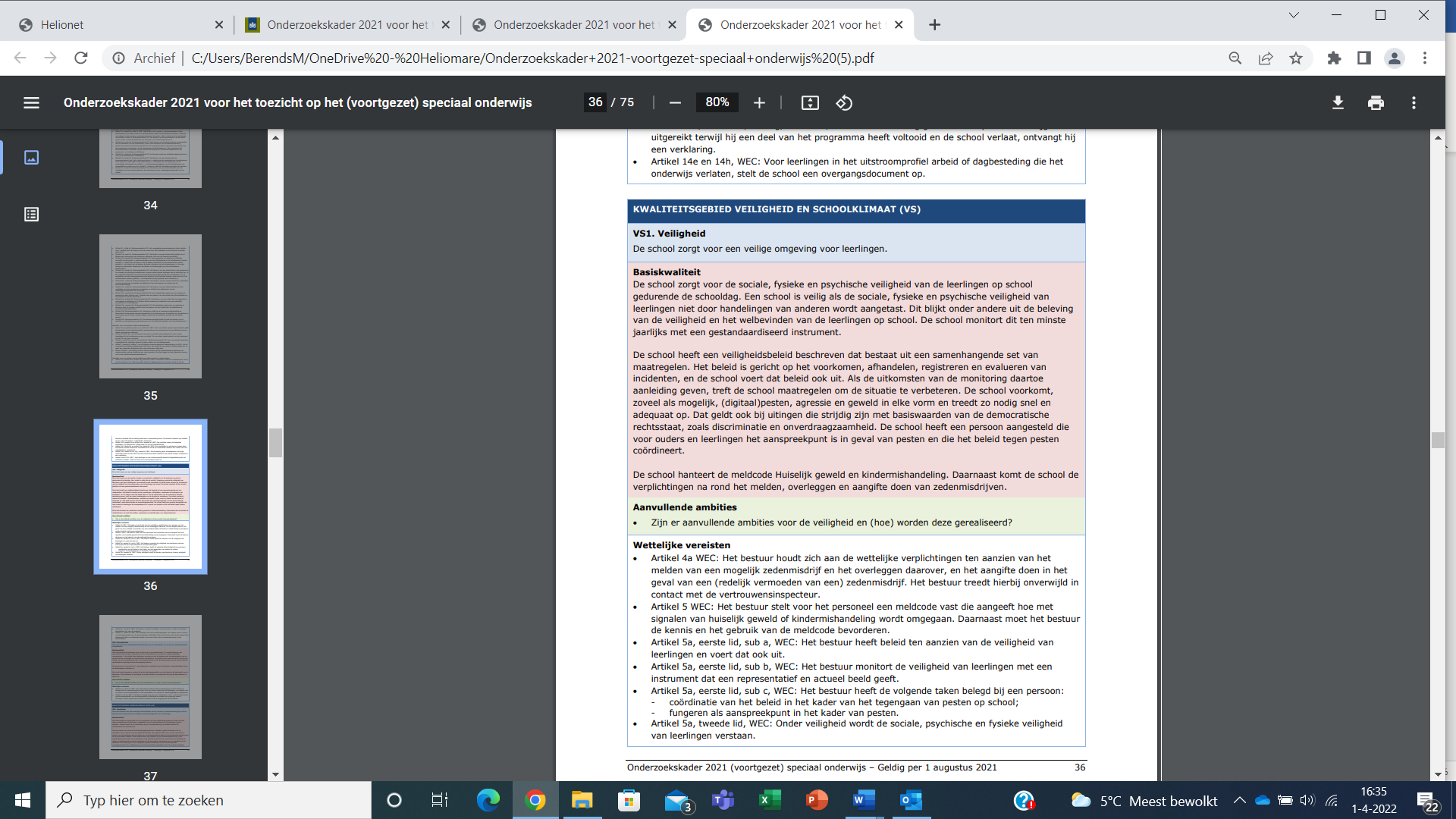 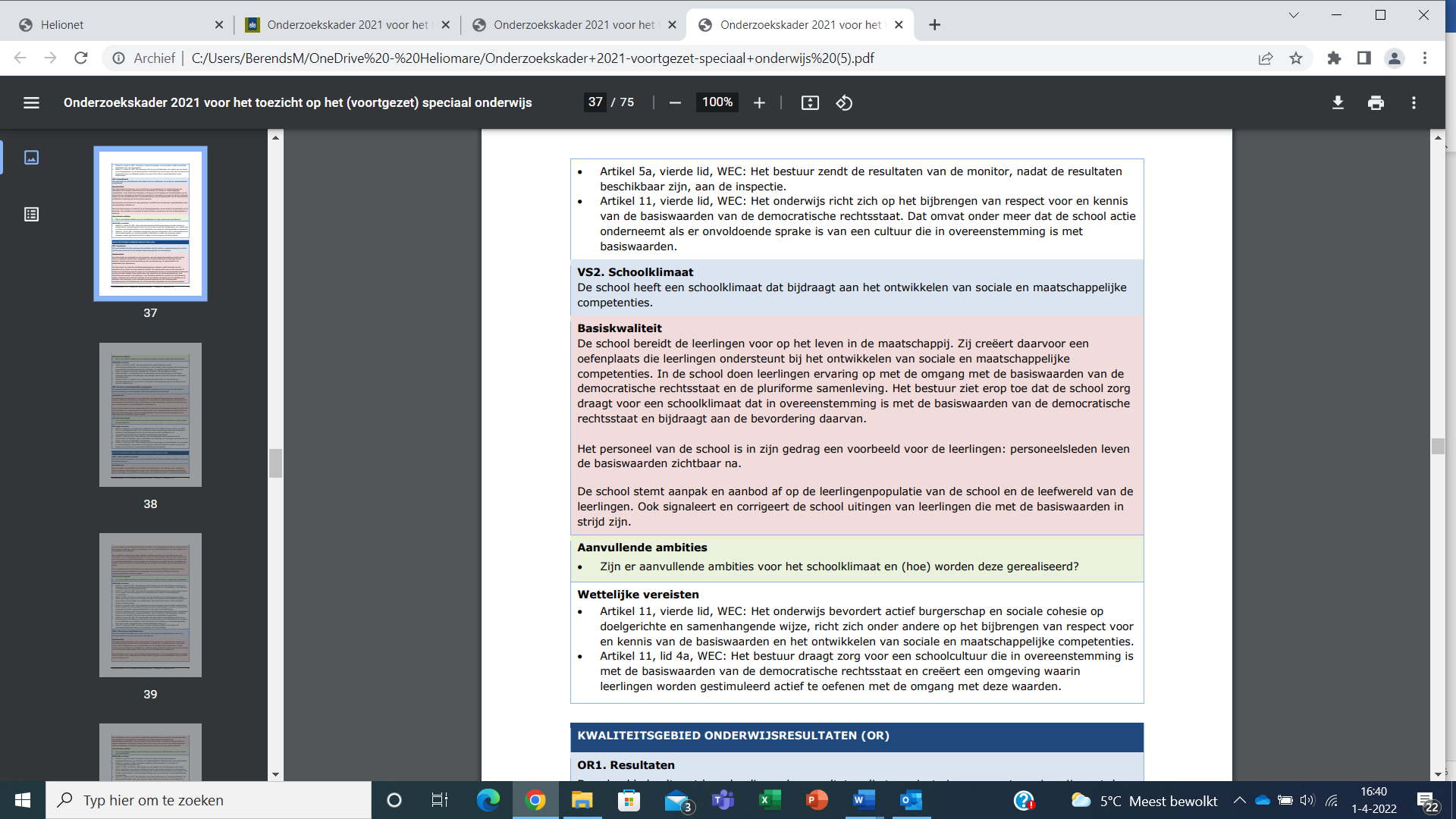 Bijlage 3: Hulpdocument invullen sociaal Veiligheidsplan (uit: Digitaal Veiligheidsplan- school en Veiligheid)Zes radertjes van sociale veiligheidDe landelijke stichting School en Veiligheid benoemt op haar website, dat een sociaal veilige school vraagt om een doorgaand proces op de onderstaande zes punten. Dit zijn zes radertjes die in elkaar passen.Een gezamenlijk ontwikkelde en gekende visie, kernwaarden, en afspraken;Inzicht in de veiligheidsbeleving, incidenten en mogelijke risico’s;Het scheppen van voorwaarden, beleggen van taken en samenwerken met alle betrokkenen;Positief pedagogisch handelen;Preventieve activiteiten en programma’s in de school;Tijdig signaleren van en effectief handelen bij grensoverschrijdend gedragFiguur 1 Bron: School en veiligheid Digitaal Veiligheidsplan1 Gezamenlijk ontwikkelen en kennis hebben van visie, kernwaarden, doelen, regels en afsprakenDoor gezamenlijk te werken aan een visie, kernwaarden en doelen ontstaat draagvlak en wordt richting gegeven aan het handelen van alle betrokkenen in de school. Het leidt tot regels en afspraken die gedragen worden, die iedereen kent en waar iedereen elkaar op kan aanspreken.Wat is de visie van de school op sociale veiligheid? Welke kernwaarden en doelen zijn er geformuleerd voor een positief schoolklimaat, bijvoorbeeld ook op basis van de identiteit? Worden er in de klassen gezamenlijk gedragsregels opgesteld en gehandhaafd? Heeft de school afspraken of protocollen voor 'wat te doen bij veelvoorkomende vormen van grensoverschrijdend gedrag', waaronder de wettelijk verplichte? Kent iedereen in en om de school die visie, waarden, doelen, regels, afspraken en protocollen? Worden die doelen systematisch geëvalueerd?2 Inzicht in veiligheidsbeleving, incidenten en mogelijke risico's; audits en monitoringVeiligheidsbeleid passend, effectief en actueel maken, door zicht te hebben op de beleving van de sociale veiligheid en mogelijke risico's. Daarmee is er steeds weer input voor bijstelling en versterking van het veiligheidsbeleid.Op welke wijzen vormt de school zich een beeld van de beleving van sociale (on)veiligheid bij alle betrokkenen? En welke bronnen gebruikt de school om veiligheidsrisico's en incidenten in beeld te krijgen? (Hoe) wordt deze informatie actief benut voor het bijstellen van beleid en praktijk?3 Scheppen van voorwaarden, beleggen van taken, samenwerken met ouders en externe partnersDoor het inrichten van de schoolomgeving, het beleggen van taken met betrekking tot veiligheid en het maken van goede afspraken met ouders en andere partners van de school, voorwaarden scheppen voor een zo groot mogelijke sociale veiligheid op school.Is de schoolomgeving (ruimtes, materialen, buitenruimtes, toezicht) zodanig ingericht dat de sociale veiligheid daarmee gediend is? Zijn taken met betrekking tot sociale veiligheid belegd, zoals vertrouwens-/contactpersoon, zorgcoördinator/intern begeleider, mentor, coördinator pesten/aanspreekpunt pesten, BHV'er, preventiemedewerker, aandachtsfunctionaris HGKM, et cetera? Zijn er goede afspraken gemaakt met partners uit jeugdhulp en veiligheid?Wettelijk verplicht ook: De school heeft een algemeen privacyreglement ten behoeve van de privacybescherming van ouders/leerlingen. Ook voor de samenwerking/uitwisseling van gegevens met externe organisaties.De school beschikt over een klachtenregeling en een vertrouwenspersoon, en is aangesloten bij een onafhankelijke klachtencommissie.De school beschikt over een meldingsregeling misstanden en een protocol medisch handelen.4 Positief pedagogisch handelen; ondersteunende houding, voorbeeldgedrag, verbindende relatiesDoor een positieve en ondersteunende benadering van leerlingen, personeel en andere betrokkenen én goed voorbeeldgedrag ontstaat een positief schoolklimaat waarin iedereen zich veilig voelt en optimaal kan leren en werken.Zijn er uitgangspunten geformuleerd voor positief pedagogisch handelen? (Hoe) wordt bevorderd dat alle personeelsleden over de daarvoor benodigde houding en vaardigheden beschikken? (Hoe) wordt gestimuleerd dat alle teamleden voorbeeldgedrag vertonen op het gebied van positief gedrag en het consequent naleven van school- en gedragsregels? Is er een aanspreekcultuur?5 Preventieve activiteiten en programma's in de school, gericht op leerlingen, ouders en personeelDoor het aanbieden van activiteiten en programma's, gericht op veilig gedrag en het voorkomen van onveilig gedrag in de school en de bredere leefomgeving, wordt de sociale veiligheid op school en daarbuiten versterkt en wordt de weerbaarheid tegen onveilige situaties vergroot.Worden in de klassen leerstof, (evidence- of practice-based) programma's en activiteiten aangeboden, gericht op het bevorderen van sociale competenties, veilig en gezond gedrag en het tegengaan van pesten? Worden ouders goed geïnformeerd en betrokken bij het veiligheidsbeleid en de praktijk en zijn er ook op hen gerichte activiteiten? Wat doet de school aan deskundigheidsbevordering van personeel in competenties ten behoeve van veilig gedrag?Wettelijk verplicht: Scholing en training van het personeel op het gebied van competenties voor het bevorderen van sociale veiligheid en omgaan met grensoverschrijdend gedrag wordt door schoolleiding en schoolbestuur gestimuleerd en gefaciliteerd. Die scholing en training wordt aangeboden aan alle betrokken functionarissen binnen de school.6 Signaleren en effectief handelen bij signalen, grensoverschrijdend gedrag en incidentenDoor het tijdig signaleren en effectief aanpakken van veiligheidsrisico's, grensoverschrijdend gedrag, pesten en incidenten, escalatie van beginnende onveiligheid voorkomen en de gevolgen ervan voor slachtoffers zo veel mogelijk beperken.Hoe werkt de school aan het goed signaleren van veiligheidsrisico's, pesten, et cetera? Heeft de school een goede structuur voor het signaleren, delen, beoordelen en aanpakken van veiligheids- en leefstijlrisico's van leerlingen op school, thuis en in de vrije tijd? Hoe volgt de school de sociaal-emotionele ontwikkeling van de leerlingen? Heeft de school goede afspraken met partners buiten de school, zoals politie, jeugdhulp, enzovoort? Weet iedereen bij incidenten hoe hij moet handelen? Benut de school de afspraken/protocollen in geval van grensoverschrijdend gedrag? Zorgt de school voor goede opvang van slachtoffers, daders en getuigen/meelopers?De school werkt actief met een sociaal-emotioneel leerlingvolgsysteem om leerlingen in hun gedrag te volgen.De school heeft een heldere ondersteuningsstructuur voor het (multidisciplinair) wegen van ondersteuningsbehoeften en veiligheidsrisico's en het vaststellen en in gang zetten van een aanpak daarvoor. Zie voor verdere hulp bij het maken van het beleid op school:https://www.schoolenveiligheid.nl/thema/visie-sociale-veiligheid/#vormgeven-aan-sociale-veiligheidWerkingsgebied:Heliomare Onderwijs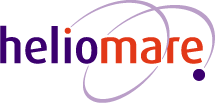 Vastgesteld op:Geldig tot:Documenteigenaar:Bovenschools directeurAuteur:M. BerendsenNaam schoolLeerlingvragenlijst(en) De Ruimtevragenlijst Q School+ (B&T) en ZIEN!(m.u.v. VSO BAD: hier wordt gemonitord door observaties) SO Heemskerkvragenlijst Q School+ (B&T) en ZIEN!De Alkvragenlijst Q school+ (B&T) en ZIEN!A&DZIEN!HCAZIEN!VVOZIEN!-VO